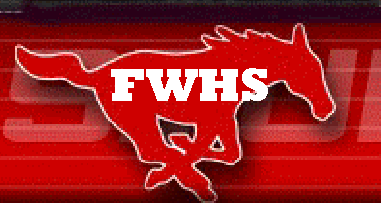 Cross Country Tryout InformationCoach: Tim Foster – tfoster@fairfieldschools.orgALL PAPERWORK MUST BE COMPLETED BEFORE TRYING OUT. PLEASE CONTACT COACH FOSTER WITH ANY QUESTIONSAll boys and girls that are trying out for the Cross Country team should meet on August 23rd @8:00am on the Warde track. Athletes should be dressed for running and bring a water bottle and a stop watch.